 Public Section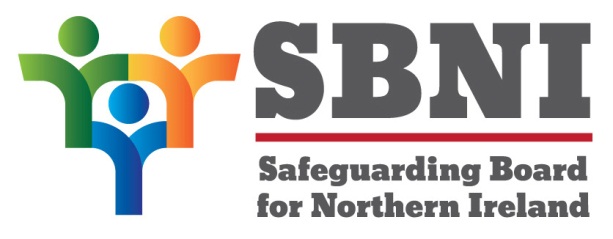 47th Meeting of the Safeguarding Board for Northern IrelandWednesday 9th June 2021Public meeting – 2.15pm – 4.30pmPUBLIC AGENDAItem NumberItemPaperPurposeResponsibilityWelcome ChairPreliminaries: Apologies, Declaration  of Interest, ComplaintsChair1 47/21PPrevious Minutes BM46-04.21PMApprovalChair2 47/21PMatters Arising BM47-06.21MAApprovalChair3 47/21PCDOP Review UpdatePresentationNotingMs McEneaney4 47/21PMulti agency Response to Covid 19 & associated early intervention and supportPresentationNotingCS McNally2.50pm -3.00pmBreakBreakBreakBreak5 47/21PHome Office Safeguarding Unit PresentationNotingMr Walsh6 47/21PNorthern Ireland NGO Stakeholder Report to inform UN Committee on RC ‘List of Issues’.BM47-06.21P1NotingChair7 47/21PDomestic Abuse – Story BoardBM47-06.21P2ApprovalMs McAllister8 47/21PCMR Evaluation ReportBM47-06.21P3NotingMr Thomson9 47/21POur Minds Our Future Charter BM47-06.21P4Our Minds Our FutureApprovalMs McKenzie10 47/21PBoard Meetings 2022BM47-06.21P5NotingChair11 47/21PAOBDate of next meeting: Wednesday 15th September 2021 